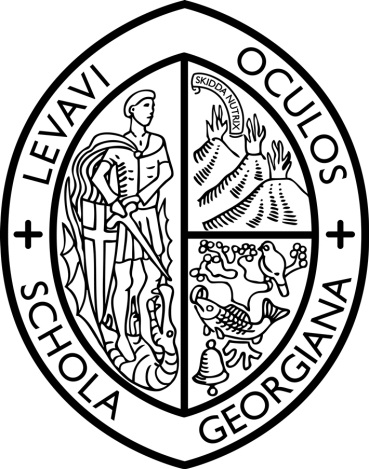 St. George’s School, Harpenden, Academy TrustChild Protection (Safeguarding) Policy CHILD PROTECTION (SAFEGUARDING) POLICY This Policy is effective from 12th October 2016 and replaces all and any previous policies relating to Child Protection and Safeguarding. The purpose and intent of this Policy is to ensure that the welfare of the pupils                 attending St. George’s is safeguarded.When children feel safe and know that those entrusted to their care, will protect their welfare, they are more likely to achieve their potential and enjoy their learning.The Governors require the Senior Leadership of the School to have in place guidance, procedures and protocols which meet the requirement of current Safeguarding and Child Protection legislation and guidance.  See: Working Together to Safeguard ChildrenThe Headmistress is required to appoint a Designated Senior Person (DSP) and a Deputy Designated Senior Person (DDSP)The DSP will be responsible for ensuring the guidance, procedures and protocols are kept under constant review and amended to ensure they continue to meet the requirement of the relevant legislation and guidance and not less than annually, when in year changes are not requiredThe DSP will publish a termly summary to Governors of Safeguarding Referrals made to the Children’s Services Assessment Team and an Annual Report on the effectiveness of Child Safeguarding and promoting the welfare of children in the SchoolThe Governing Body will nominate and appoint a Child Protection Governor, who will be responsible for oversight and due diligence, in relation to ensure that guidance, procedures, protocols and training in the School, are effective and comply with the law at all times. Those designated can be found at the start of the “Child Protection (Safeguarding) Procedure” described as “Important Postholders”.Policy Owner:	Christine TheakstonThis Policy will be reviewed annually or from time-to-time, when changes of personnel or legislation require it.Signature:…. …………………………………………………	Chair of Governors